Fell-Tonikum  Tonikum na srst s obsahem pantenoluCílový druh zvířat: psi, kočky, morčata, králíčci.
Užití: Tonikum pro podporu růstu vlasu s lehkým fixačním účinkem.Použití: Přiměřené množství naneste na srst a pokožku. Následně srst upravte obvyklým způsobem.Balení: 100ml, 200ml, 500 ml, 1000 mlSložení: Aqua, Alcohol denat., Panthenol, Urea, Allantoin, Melaleuca alternifolia Leaf Oil, Thymus vulgaris Oil, Eugenia caryophyllus Flower Oil, Leptospermum scoparium Branch/Leaf Oil, Helichrysum italicum Flower OilSkladování: Uchovávejte v chladu! Uchovávejte mimo dosah dětí.Spotřebujte do: Šarže:Pouze pro zvířata.Před použitím protřepat.Držitel rozhodnutí o schválení:Aromaterapie Fauna s. r. o.Barákova 675CZ – 538 03 Heřmanův Městec www.aromafauna.eu 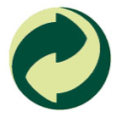 Číslo schválení: 051-14/CVýrobce:1. Aromaterapeutická KH a.s.Kšice 11CZ – 349 01 Stříbro